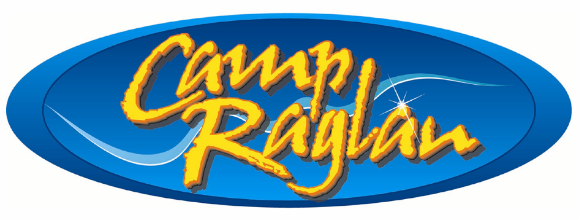 CHILDREN'S BIBLE CAMPStandard of Conductfor Workers with Children	All workers are expected to demonstrate submission to and support for the Directors of the Camp.	Workers must ensure that the well-being, safety and protection of all the children in their care is their first priority, and to safeguard them from any danger of abuse.  For this reason, workers are not permitted to:	(a) Take children alone in a solitary or dark place.	(b) Visit or counsel alone.	(c) Be involved in children's ablutions except when absolutely 	necessary.	(d) Touch any child in an inappropriate fashion or do anything that is potentially 	sexual	(e) Talk alone with a child out of the sight of other people.	If any worker has problems with a child's behaviour, they will refer the child to the Directors who alone are responsible to take any appropriate action and to liaise with parents or caregivers.	Workers must respect and maintain the confidentiality of any information they receive about either the children in their care, or about their families.	Workers will not seek to gain information from a child, that is not willingly shared with them.	All visitors are required to produce proof of identification, sign a visitors' book, be given a  and comply with this Standard of Conduct for the duration of the camp.I have read, acknowledge and agree to all of the above: Name:      	                 Date:   /  /  To return this form:Save this completed document to your computerReturn it as soon as possible as an email attachment to:  info@cbm.org.nz